WESTIVAL 2023	
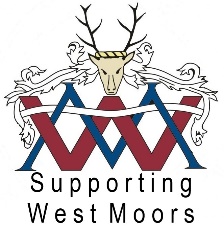 Resident 1The show went well good for the community.
Resident 2
It was such a great day with a fantastic atmosphere.Resident 3It was an exhausting day but what a wonderful success. Both Kevin and I had extremely good feedback as people were heading home plus also from traders who participated.
Resident 4Congratulations. You can be very proud of organising a superb event. Well done - it just gets better. As my Wife and I directed the traffic out after the event, numerous people wound down their windows and said thank you, they had had a good time, what a great event and they would definitely be back next year. And that included a number of stall holders. So well done. Your efforts to make it a success were well appreciated.
Resident 5And thank you.  Thoroughly impressed with the organisation of the event. Looked like a good turnout too.Resident 6What a great day with smiling faces. Many commented about how much they enjoyed the event, the band and music.Resident 7Marvellous – all the car people said so
Resident 8Fantastic and thought food vendors were reasonable – loved the band.Wheel Entrant 1: “Just returned home after a brilliant day at Westival. Well done everyone for organising such a feel-good summer event for our community. I took our 1974 Ford Escort to the Wheels display and parked-up alongside similar vehicles owned by members of the Dorset All Ford Types Car Club. The forecast thunder & rain never materialised and we enjoyed a pleasant afternoon chatting and visiting the many stalls on the perimeter of the field.
Wheel entrant 2: 
A great day, well done
Food catererI know I caused Amy a bit of grief with our positioning suggestion of being together, but we all felt it worked well for everybody.I didn't get around to the rest of the exhibitors but the feedback we had was excellent and I think you and your team should be congratulated on a very well organised event.I know my Son did well and would like to help at any other events you may be planning in the future.Sponsor:
Congratulations on a job very well done to you and everyone involved.
I was not able to attend as I was working all day, all I spoke to on my travels had enjoyed it and we watched many people walking from and to the festival.Again, well done and thank you asking us to support this great event and do approach us again for next year.Ladies collecting her raffle prizes.My Daughter & grandson & I had a lovely day and stayed the whole time. We went last year too and shall go every year it is held.We had a great day and will be going next year.Stall holder 1It was a great event and brilliantly run!Stall holder 2
It went well for us, we met some lovely people. It was good to see you.Stall holder 3We had a very enjoyable day and were pleased to see how popular the event was with the number of public who came to support it. Yes please, we would like to support you again next year and, if we can, any other events which you are putting on.Stall Holder 4It really was a great day, well organised and attended and the atmosphere was really good. There was a good mix of stalls and attractions.  We'd definitely want to be there next year.
For us as a charity, the stall fees were perfectly priced and appreciated, and it enabled us to run 2 stalls, one of which provided a free activity for the children (design your own t shirt competition).Stall Holder 5Thank you for inviting us. It was a good day and our involvement with other Stalls was, as always, a great part of the day, as were the visitors.  Stall Holder 6We had a great time chatting to all the local community. Put us down for a yes next year please.Stall holder 7Thank you so much for letting us join you on Saturday, it was a great day.

Stall Holder 8We had a very successful day with lots of leads and unterest in the centre. We would love to come back next yearStall Holder 9
I know how much effort and time this all takes, lots of people attended.
Yes please do put us down for a stall next year as we would love to be part of this annual event. Each year sees it growing so well done to you and your team.Stall Holder 10Thank you for an excellent day, please book us in for next year. We made about £100 and have hopefully got some new members.Stall Holder 11We had another fantastic year - thanks so much!

Wheel entrants (a couple)Just to say how much my wife and I thoroughly enjoyed the Westival. Well organised and a large variety of things to see and do. A big thank you to you and the team for all your hard work and preparation. We look forward to entering our car in next year’s event.
Local residents that attended WESTIVAL 2022 & 2023They came in the office to tell us what a lovely day they had this year. It was much better than 2022, due to the extra seating (more straw bales), the gazebos for shelter and the variety of food that was on offer. More reasonably priced and more options. They overheard other people saying, “it’s nice isn’t it, we should come next year”.